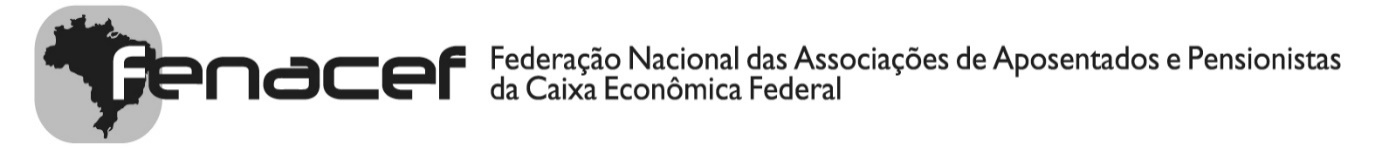 Of. 011/2020				Brasília, 15 de setembro de 2020ÀFundação dos Economiários Federais – FUNCEFDiretor Délvio Joaquim Lopes de BritoDIBENEm reunião realizada em agosto p.p., entre os Presidentes das Associações filiadas à FENACEF, contamos com a presença muito qualificada de Vanderlei Vale e Adriana Magalhães Brant da FUNCEF para debater o reajuste do percentual relativo ao FGQC (Fundo Garantidor para Quitação de Crédito) do CCREDPLAN. O índice aplicado, quando o consignante completa os 75 anos de idade supera, em até 04 (quatro) vezes, o valor original, levando o valor do FGQC a quase o mesmo valor da parcela de amortização!A AEA/PE trouxe caso especifico de associado e consignante que narra: ...”até agosto/19 pagava de FGQC R$ 101,27. A partir de setembro/19, completados 75 anos, passou a R$ 499,76, ficando próximo ao valor de amortização, que é de R$ 511,94”.A disposição atual penaliza, sobremaneira, os participantes mais idosos que também enfrentam todas as mazelas dos equacionamentos.Depois dos esclarecimentos feitos por Vanderlei Vale e Adriana Magalhães Brant, informando que a revisão do índice foi feita em 2019 e a próxima deveria ser em 2021 e que a FUNCEF optou pela adoção do FGQC para manutenção dos mesmos prazos de concessão aos mais novos e idosos mas, conscientes da dificuldade da situação existente, a FENACEF, visando sempre o bem estar do segmento de aposentados e pensionistas participantes da FUNCEF, vem sugerir:- que o prazo de revisão das alíquotas de FGQC seja antecipado para o mais breve possível, com rápida implantação, minimizando o problema já existente com os maiores de 75 anos;- estudo que contemple o ajuste do FGQC em todas as faixas de idade, com princípios de mutualismo e solidariedade, uma vez que o jovem de hoje será o idoso de amanhã e dividir e compensar a carga é mais justo;- estudar as questões de limitação de prazo, desde que não tragam outros prejuízos aos tomadores mas, permitindo que os mais idosos possam tomar o crédito com FGQC diferenciado.Ressaltamos que as sugestões visam encontrar caminho para minimizar o alto custo da operação aos participantes mais idosos.Certos da costumeira atenção e do espirito sempre colaborativo em prol dos participantes da FUNCEF, somosCordialmente,Edgard LimaPresidenteFENACEF